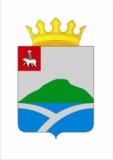 ДУМАУИНСКОГО  МУНИЦИПАЛЬНОГО ОКРУГА ПЕРМСКОГО КРАЯРЕШЕНИЕВ соответствии со статьей 86 Бюджетного кодекса Российской Федерации, Федеральным законом от 06.10.2003 N 131-ФЗ «Об общих принципах организации местного самоуправления в Российской Федерации», руководствуясь законом Пермского края от 20.06.2019 N 428-ПК «Об образовании нового муниципального образования Уинский муниципальный округ Пермского края», статьями 11, 29 решения Думы Уинского муниципального округа Пермского края от 08.11.2019 № 21 «Об утверждении Положения о бюджетном процессе в Уинском муниципальном округе Пермского края», в целях финансового обеспечения содержания глав сельских поселений, Дума Уинского муниципального округа Пермского края РЕШАЕТ: 1. Установить, что в 2020 году расходы на содержание глав Аспинского сельского поселения,  Нижнесыповского сельского поселения, Судинского сельского поселения, Уинского сельского поселения, Чайкинского сельского поселения являются расходным обязательством Уинского муниципального округа Пермского края. 2. Включить в реестр расходных обязательств Уинского муниципального округа Пермского края расходы, указанные в пункте 1 настоящего решения.Объем бюджетных обязательств на исполнение расходного обязательства утверждается решением о бюджете Уинского муниципального округа Пермского края на очередной финансовый год и плановый период.3. Определить главным распорядителем бюджетных средств, указанных в пункте 1 настоящего решения, Администрацию Уинского муниципального района Пермского края.4. Установить, что оплата трудаглаве Аспинского сельского поселения осуществляется в соответствии с решением Совета депутатов Аспинского сельского поселения Уинского района Пермского края от 05.10.2016 № 151 «Об утверждении Положения об оплате труда выборных должностных лиц Аспинского сельского поселения, осуществляющих свои полномочия на постоянной основе»;главе Нижнесыповского сельского поселения осуществляется в соответствии с решением Совета депутатов Нижнесыповского сельского поселения Уинского района Пермского края от 27.11.2017 № 196 «Об утверждении Положения об оплате труда выборных должностных лиц Нижнесыповского сельского поселения»;главе Судинского сельского поселения осуществляется в соответствии с решением Совета депутатов Судинского сельского поселения Уинского района Пермского края от 19.02.2019 № 44 «Об утверждении Положения об оплате труда выборных должностных лиц Судинского сельского поселения, осуществляющих свои полномочия на постоянной основе»;главе Уинского сельского поселения осуществляется в соответствии с решением Совета депутатов Уинского сельского поселения Уинского района Пермского края от 18.05.2017 № 220 «Об утверждении Положения об оплате труда выборных должностных лиц Уинского сельского поселения, осуществляющих свои полномочия на постоянной основе»;главе Чайкинского сельского поселения осуществляется в соответствии с решением Совета депутатов Чайкинского сельского поселения Уинского района Пермского края от 13.06.2019 № 38 «Об утверждении Положения об оплате труда выборных должностных лиц Чайкинского сельского поселения».5. Настоящее решение вступает в силу с момента подписания и распространяется на правоотношения, возникшие  с 01.01.2020г. 6.  Контроль над исполнением решения возложить на комиссию по бюджету, экономической политике и налогам Думы Уинского муниципального округа Пермского края.23.01.2020№54Об установлении расходного обязательстваУинского муниципального округа Пермского краяОб установлении расходного обязательстваУинского муниципального округа Пермского краяПринято Думой Уинского муниципального округа 23 января 2020 годаПринято Думой Уинского муниципального округа 23 января 2020 годаПредседатель Думы Уинского муниципального округа М.И. Быкариз